Volba povolání 2019
Dne 5. a 21. listopadu se poprvé naše střední škola zúčastnila aktivně prezentační výstavy středních škol v prostorách Obecního domu Družba v Karviné a také v Domě kultury města Orlové. Veletrh je určen zejména pro žáky posledních ročníků základních škol. Všichni, kteří mají zájem o další studium zde naleznou bližší informace o středních školách v regionu a dalších možnostech nádstavbového studia.Úřad práce České republiky pořádá každoročně tuto přehlídku středních škol a učilišť. Naši žáci se zhostili tohoto úkolu velmi zodpovědně a seznamovali širokou veřejnost s obsahem výuky vzdělávání na naší škole a s aktivitami, které škola v průběhu studia žákům nabízí.
Zapsala: Mgr. Helena Durajová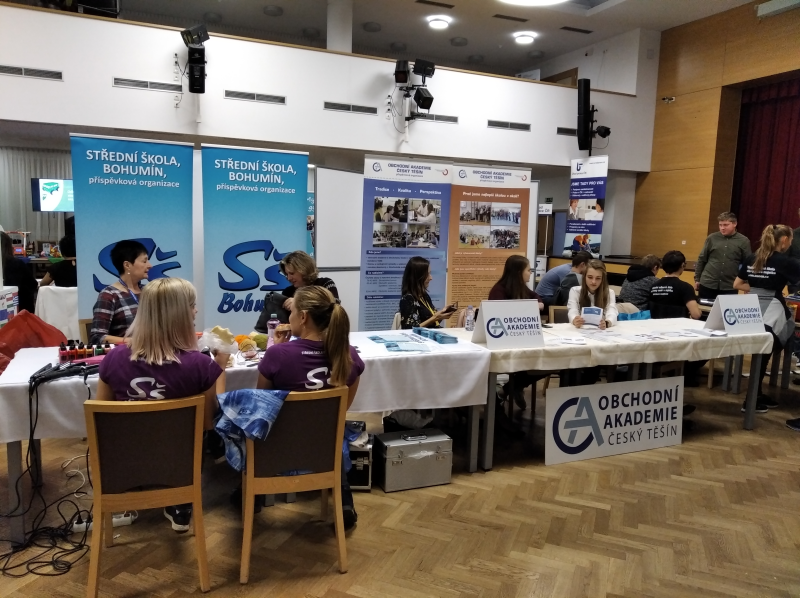 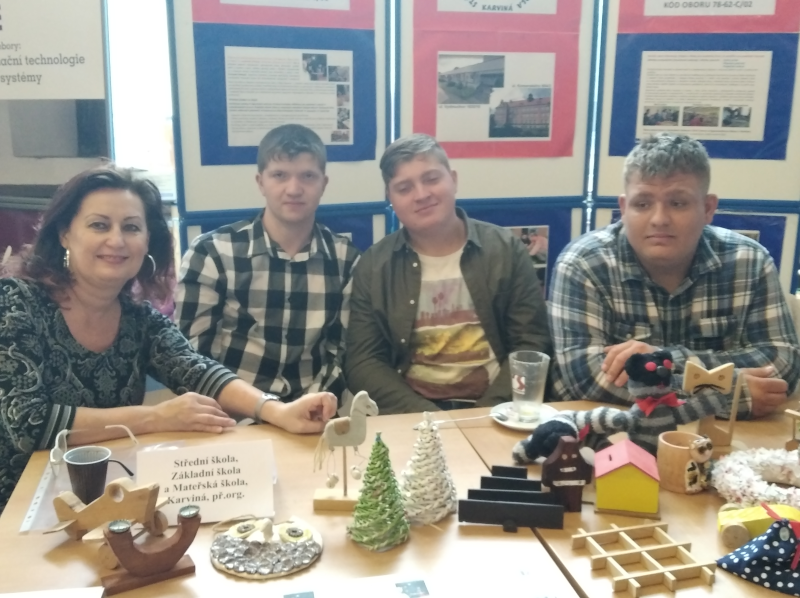 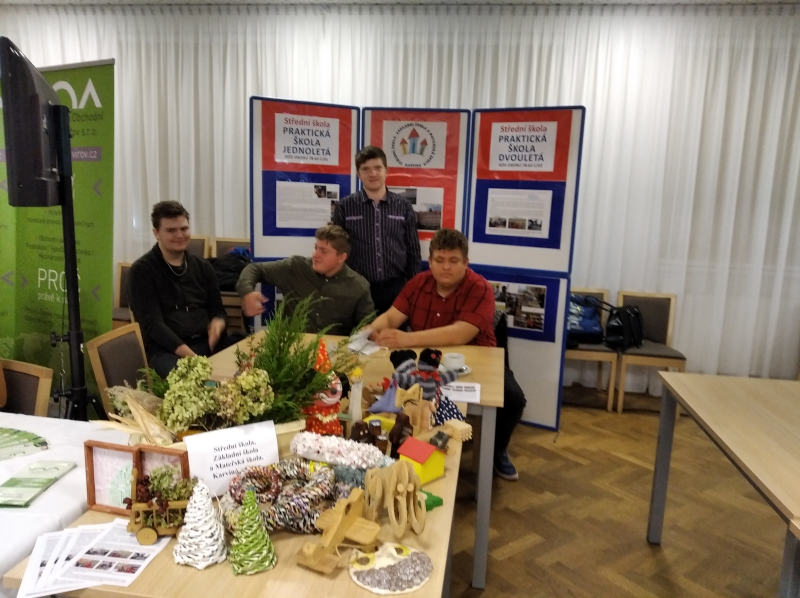 